Please ensure all details are correct, incorrect details can lead to delays in receiving information, orders etc. MEETING DETAILSCLUB POSTAL ADDRESS (All mail correspondence will be sent to this address)CLUB EMAIL Address/s:(All digital correspondence, National Minutes and Mailouts will be sent to this/these address/es, which can belong to Committee Member/s or the Computer Liaison, at the discretion of the Club)Opt IN MailoutWEBSITE CONTACTClub Committee/member details as a contact point for potential new members, recommend include email address.  Details to be shown on website.ALTERNATE MAILING ADDRESSIf magazine is to be sent to an address other than the above "Club Address", please provide details:Office Use Only:  Database  MYOB  Connect  eParcelCOMMITTEE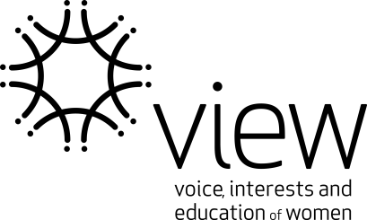 VIEW Clubs of AustraliaCOMMITTEE LISTVIEW Clubs of AustraliaCOMMITTEE LISTVIEW Clubs of AustraliaCOMMITTEE LISTClub Name:Club Name:Year:Zone:Day of Meeting:(eg 1st Wednesday)Time of Meeting:(eg 10am)Time of Meeting:(eg 10am)Venue of Meeting:Venue of Meeting:AddressAddressSuburbSuburbStateStatePostcodeAddress:Suburb:State:Postcode:Main Contact Email (Club Email)1st Contact Email2nd Contact Email2nd Contact EmailDelegate EmailThis Club would like to receive a hard copy mailout (when available)The Committee understands that: a) it is their responsibility to ensure they have received all monthly mailouts, b) that printing of all documents is the Committee’s responsibility, and c) not all monthly mailouts will be done hard copy.The Committee understands that: a) it is their responsibility to ensure they have received all monthly mailouts, b) that printing of all documents is the Committee’s responsibility, and c) not all monthly mailouts will be done hard copy.Name:Email:PhoneAddress:Suburb:State:Postcode:Number VIEW magazine required by club? (round up to the nearest 10)Number VIEW magazine required by club? (round up to the nearest 10)Number VIEW magazine required by club? (round up to the nearest 10)Number VIEW magazine required by club? (round up to the nearest 10)Number VIEW magazine required by club? (round up to the nearest 10)PositionName(Check spelling)Telephone/Mobile(Include area code)Address (Include post code)E-Mail:PresidentVice PresidentSecretaryAssistant SecretaryTreasurerAssistant TreasurerDelegateProgram OfficerProgram OfficerPublicity Officer